Θέμα: «Πρώτη Πρόσκληση για υποβολή Οικονομικής Προσφοράς»Η Περιφερειακή Διεύθυνση Πρωτοβάθμιας και Δευτεροβάθμιας Εκπαίδευσης Θεσσαλίας, προκειμένου να συνάψει σύμβαση καθαριότητας, προσκαλεί, σύμφωνα με το άρθρο 118 του νόμου 4412/2016 (ΦΕΚ 147 Α’), όλους τους ενδιαφερόμενους να καταθέσουν προσφορά για την παροχή υπηρεσιών καθαριότητας που αναφέρονται στο ΠΑΡΑΡΤΗΜΑ της παρούσης. Η προσφορά θα κατατεθεί γραπτώς μέχρι την Παρασκευή, 29 Δεκεμβρίου 2017, και ώρα 12:00 μεσημβρινής στα γραφεία της Περιφερειακής Διεύθυνσης Πρωτοβάθμιας και Δευτεροβάθμιας Εκπαίδευσης Θεσσαλίας, Μανδηλαρά 23, 2ος όροφος (υπόψη κ. Ν. Γεωργίου, κ. Μ. Μαστορογιάννη), είτε αυτοπροσώπως, είτε στο τηλεομοιότυπο 2410 538611 είτε με ηλεκτρονικό ταχυδρομείο mail@thess.pde.sch.gr.H απευθείας ανάθεση παροχής υπηρεσιών καθαριότητας θα γίνει με τα παρακάτω κριτήρια που ορίζουν οι διατάξεις του άρθρου 86 του νόμου 4412/2016 (ΦΕΚ 147 Α΄):α) τη δυνατότητα καλής και έγκαιρης εκτέλεσης για την διάθεσή τους καθώς και το χρόνο παράδοσης τους,β) την πιο συμφέρουσα από οικονομικής άποψης προσφορά ανά τμήμα υπηρεσιών ή και στο σύνολο,γ) τη συμμόρφωση ως προς τους Γενικούς και Ειδικούς Όρους  του ΠΑΡΑΡΤΗΜΑΤΟΣ που αποτελεί αναπόσπαστο τμήμα της παρούσας.Η εξόφληση της δαπάνης θα γίνει σύμφωνα με το ν.2362/1995 περί Δημόσιου Λογιστικού όπως τροποποιήθηκε και ισχύει, από τη Δημοσιονομική Υπηρεσία Εποπτείας και Ελέγχου Λάρισας σε τραπεζικό λογαριασμό που θα μας υποδείξετε (αρ. ΙΒΑΝ-Φωτοτυπία πρώτης σελίδας βιβλιαρίου τραπέζης).ΠΑΡΑΡΤΗΜΑ1. ΓΕΝΙΚΟΙ ΟΡΟΙ2. ΕΙΔΙΚΟΙ ΟΡΟΙΕιδικά για την παροχή υπηρεσιών καθαριότητας ο υποψήφιος ανάδοχος υποχρεούται (σύμφωνα με το άρθρο 93, του ν. 4412/2016) να προσκομίσει με την προσφορά του (με ποινή αποκλεισμού) τα παρακάτω:Αριθμό των εργαζομένων που θα απασχοληθούν.Ημέρες και ώρες εργασίας.Τη ΣΣΕ που υπάγονται οι εργαζόμενοι.Το ύψος του προϋπολογισμένου ποσοστού, που αφορά τις πάσης φύσης αποδοχές αυτών των εργαζομένων.Το ύψος των ασφαλιστικών εισφορών με βάσει τα προϋπολογισθέντα ποσά.Τα τετραγωνικά μέτρα καθαρισμού ανά άτομο, όταν πρόκειται για καθαρισμό χώρων.Με τον ανάδοχο θα συναφθεί σύμβαση ετήσιας διάρκειας με δυνατότητα τροποποίησης κατά τη διάρκειά της χωρίς να απαιτείται νέα διαδικασία σύναψης σύμβασης, σύμφωνα με τους όρους και τις προϋποθέσεις του άρθρου 132 του ν. 4412/2016.Σημειώνεται επίσης ότι τον ανάδοχο βαρύνουν οι υπέρ τρίτων κρατήσεις, ως και κάθε άλλη επιβάρυνση, σύμφωνα με την κείμενη νομοθεσία, μη συμπεριλαμβανομένου Φ.Π.Α.:Οι κρατήσεις επί της συνολικής συμβατικής αξίας βαρύνουν τον Ανάδοχο, όπως: 0,8 % επί της αξίας (εκτός ΦΠΑ) της αρχικής (αναλυτικά: κράτηση 0,06% η οποία υπολογίζεται επί της αξίας κάθε πληρωμής προ φόρων και κρατήσεων, υπέρ της Ενιαίας Ανεξάρτητης Αρχής Δημοσίων Συμβάσεων, σύμφωνα με το άρθρο 4 Ν.4013/2011 όπως ισχύει. Κράτηση ύψους 0,02% υπέρ του Δημοσίου, η οποία υπολογίζεται επί της αξίας, εκτός ΦΠΑ. Το ποσό αυτό παρακρατείται σε κάθε πληρωμή από την αναθέτουσα αρχή στο όνομα και για λογαριασμό της Γενικής  Διεύθυνσης Δημοσίων Συμβάσεων και Προμηθειών σύμφωνα με την παρ. 6 του άρθρου 36 του ν. 4412/2016) καθώς και κάθε συμπληρωματικής σύμβασης η οποία υπάγεται σε χαρτόσημο 3% και ΟΓΑ χαρτοσήμου που υπολογίζεται με ποσοστό 20% επί του χαρτοσήμου. ΕΛΛΗΝΙΚΗ ΔΗΜΟΚΡΑΤΙΑ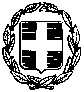 ΥΠΟΥΡΓΕΙΟ ΠΑΙΔΕΙΑΣ ΚΑΙ ΘΡΗΣΚΕΥΜΑΤΩΝ----ΠΕΡΙΦΕΡΕΙΑΚΗ ΔΙΕΥΘΥΝΣΗΕΛΛΗΝΙΚΗ ΔΗΜΟΚΡΑΤΙΑΥΠΟΥΡΓΕΙΟ ΠΑΙΔΕΙΑΣ ΚΑΙ ΘΡΗΣΚΕΥΜΑΤΩΝ----ΠΕΡΙΦΕΡΕΙΑΚΗ ΔΙΕΥΘΥΝΣΗΕΛΛΗΝΙΚΗ ΔΗΜΟΚΡΑΤΙΑΥΠΟΥΡΓΕΙΟ ΠΑΙΔΕΙΑΣ ΚΑΙ ΘΡΗΣΚΕΥΜΑΤΩΝ----ΠΕΡΙΦΕΡΕΙΑΚΗ ΔΙΕΥΘΥΝΣΗΛάρισα, 28/12/2017Λάρισα, 28/12/2017Λάρισα, 28/12/2017ΠΡΩΤΟΒΑΘΜΙΑΣ ΚΑΙ ΔΕΥΤΕΡΟΒΑΘΜΙΑΣ ΕΚΠΑΙΔΕΥΣΗΣ ΘΕΣΣΑΛΙΑΣ---- ΥΠΗΡΕΣΙΑ ΔΙΟΙΚΗΤΙΚΗΣ ΚΑΙ ΟΙΚΟΝΟΜΙΚΗΣ ΥΠΟΣΤΗΡΙΞΗΣΤΜΗΜΑ Β’: ΟΙΚΟΝΟΜΙΚΩΝ ΘΕΜΑΤΩΝ---ΠΡΩΤΟΒΑΘΜΙΑΣ ΚΑΙ ΔΕΥΤΕΡΟΒΑΘΜΙΑΣ ΕΚΠΑΙΔΕΥΣΗΣ ΘΕΣΣΑΛΙΑΣ---- ΥΠΗΡΕΣΙΑ ΔΙΟΙΚΗΤΙΚΗΣ ΚΑΙ ΟΙΚΟΝΟΜΙΚΗΣ ΥΠΟΣΤΗΡΙΞΗΣΤΜΗΜΑ Β’: ΟΙΚΟΝΟΜΙΚΩΝ ΘΕΜΑΤΩΝ---ΠΡΩΤΟΒΑΘΜΙΑΣ ΚΑΙ ΔΕΥΤΕΡΟΒΑΘΜΙΑΣ ΕΚΠΑΙΔΕΥΣΗΣ ΘΕΣΣΑΛΙΑΣ---- ΥΠΗΡΕΣΙΑ ΔΙΟΙΚΗΤΙΚΗΣ ΚΑΙ ΟΙΚΟΝΟΜΙΚΗΣ ΥΠΟΣΤΗΡΙΞΗΣΤΜΗΜΑ Β’: ΟΙΚΟΝΟΜΙΚΩΝ ΘΕΜΑΤΩΝ---Αρ. Πρ.:  14931Αρ. Πρ.:  14931Ταχ. Δ/νση:Τ.Κ. – Πόλη:Πληροφορίες:Τηλέφωνο:Fax:Ιστοσελίδα:e-mail:Μανδηλαρά 23412 22, ΛάρισαΜαστορογιάννη Μαρία2410.5392242410.539219http://thess.pde.sch.grmail@thess.pde.sch.grΜανδηλαρά 23412 22, ΛάρισαΜαστορογιάννη Μαρία2410.5392242410.539219http://thess.pde.sch.grmail@thess.pde.sch.grΠΡΟΣΚΛΗΣΗ1ο ΤΜΗΜΑ ΥΠΗΡΕΣΙΩΝ1ο ΤΜΗΜΑ ΥΠΗΡΕΣΙΩΝ2ο ΤΜΗΜΑ ΥΠΗΡΕΣΙΩΝ2ο ΤΜΗΜΑ ΥΠΗΡΕΣΙΩΝΧώροιΠεριφερειακή Διεύθυνση Πρωτοβάθμιας και Δευτεροβάθμιας Εκπαίδευσης (ΠΔΕ) ΘεσσαλίαςΧώροιΠεριφερειακό Επιμορφωτικό Κέντρο (ΠΕΚ) ΛάρισαςΤαχ. Δ/νση:Μανδηλαρά 2341222 ΛάρισαΤαχ. Δ/νση:Πλούτωνος 26 & Ηρώων Πολυτεχνείου 41221 Λάρισατμ570 τμ & κοινόχρηστοι χώροιτμ70 τμ & κοινόχρηστοι χώροιΣημείωση 1:Ο καθαρισμός των γραφείων θα περιλαμβάνει τα εξής:Σκούπισμα και σφουγγάρισμα όλων των χώρων.Σκούπισμα με ηλεκτρική σκούπα όπου χρειάζεται (χαλιά και μοκέτες).Ξεσκόνισμα όλων των σταθερών αντικειμένων (γραφεία, ντουλάπες κ.λ.π).Καθαρισμός και απολύμανση των χώρων WC.Καθαρισμός υαλοπινάκων μία (1) φορά το μήνα.Μάζεμα ποτηριών και φλιτζανιών.Σημείωση 1:Ο καθαρισμός των γραφείων θα περιλαμβάνει τα εξής:Σκούπισμα και σφουγγάρισμα όλων των χώρων.Σκούπισμα με ηλεκτρική σκούπα όπου χρειάζεται (χαλιά και μοκέτες).Ξεσκόνισμα όλων των σταθερών αντικειμένων (γραφεία, ντουλάπες κ.λ.π).Καθαρισμός και απολύμανση των χώρων WC.Καθαρισμός υαλοπινάκων μία (1) φορά το μήνα.Μάζεμα ποτηριών και φλιτζανιών.Σημείωση 1:Ο καθαρισμός των γραφείων θα περιλαμβάνει τα εξής:Σκούπισμα και σφουγγάρισμα όλων των χώρων.Σκούπισμα με ηλεκτρική σκούπα όπου χρειάζεται (χαλιά και μοκέτες).Ξεσκόνισμα όλων των σταθερών αντικειμένων (γραφεία, ντουλάπες κ.λ.π).Καθαρισμός και απολύμανση των χώρων WC.Καθαρισμός υαλοπινάκων μία (1) φορά το μήνα.Μάζεμα ποτηριών και φλιτζανιών.Σημείωση 1:Ο καθαρισμός των γραφείων θα περιλαμβάνει τα εξής:Σκούπισμα και σφουγγάρισμα όλων των χώρων.Σκούπισμα με ηλεκτρική σκούπα όπου χρειάζεται (χαλιά και μοκέτες).Ξεσκόνισμα όλων των σταθερών αντικειμένων (γραφεία, ντουλάπες κ.λ.π).Καθαρισμός και απολύμανση των χώρων WC.Καθαρισμός υαλοπινάκων μία (1) φορά το μήνα.Μάζεμα ποτηριών και φλιτζανιών.Σημείωση 2: Συχνότητα καθαρισμού δύο φορές την εβδομάδα.Σημείωση 2: Συχνότητα καθαρισμού δύο φορές την εβδομάδα.Σημείωση 2: Συχνότητα καθαρισμού δύο φορές την εβδομάδα.Σημείωση 2: Συχνότητα καθαρισμού δύο φορές την εβδομάδα.Σημείωση 3: Η αναθέτουσα αρχή δεν αναλαμβάνει καμιά υποχρέωση νομική ή οικονομική (ΙΚΑ, Δώρα, Επιδόματα, Μισθοί κ.λ.π) του προσωπικού που θα χρησιμοποιηθεί. Οι υποχρεώσεις αυτές θα βαρύνουν τον ανάδοχο.Σημείωση 3: Η αναθέτουσα αρχή δεν αναλαμβάνει καμιά υποχρέωση νομική ή οικονομική (ΙΚΑ, Δώρα, Επιδόματα, Μισθοί κ.λ.π) του προσωπικού που θα χρησιμοποιηθεί. Οι υποχρεώσεις αυτές θα βαρύνουν τον ανάδοχο.Σημείωση 3: Η αναθέτουσα αρχή δεν αναλαμβάνει καμιά υποχρέωση νομική ή οικονομική (ΙΚΑ, Δώρα, Επιδόματα, Μισθοί κ.λ.π) του προσωπικού που θα χρησιμοποιηθεί. Οι υποχρεώσεις αυτές θα βαρύνουν τον ανάδοχο.Σημείωση 3: Η αναθέτουσα αρχή δεν αναλαμβάνει καμιά υποχρέωση νομική ή οικονομική (ΙΚΑ, Δώρα, Επιδόματα, Μισθοί κ.λ.π) του προσωπικού που θα χρησιμοποιηθεί. Οι υποχρεώσεις αυτές θα βαρύνουν τον ανάδοχο.Σημείωση 4: Ο ανάδοχος υποχρεούται στην απαρέγκλιτη τήρηση των διατάξεων της εργατικής νομοθεσίας.Σημείωση 4: Ο ανάδοχος υποχρεούται στην απαρέγκλιτη τήρηση των διατάξεων της εργατικής νομοθεσίας.Σημείωση 4: Ο ανάδοχος υποχρεούται στην απαρέγκλιτη τήρηση των διατάξεων της εργατικής νομοθεσίας.Σημείωση 4: Ο ανάδοχος υποχρεούται στην απαρέγκλιτη τήρηση των διατάξεων της εργατικής νομοθεσίας.